ELF Fellowship
Application Form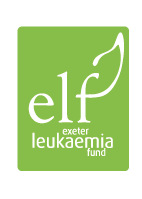 About YouAbout the Programme		Guidance NotesCriteria and SelectionApplicants must be employed by the Royal Devon University Healthcare NHS Foundation Trust at the time the course of study or conference begins.Applications are welcomed from staff across the Trust working in haematology or a related area.The proposed course of study or conference must offer a clear benefit to haematology services at the Trust, either to patients or staff.The selection panel will consist of members of ELF and RDU staff.Applications will be considered based on the benefit to the delivery of haematology services at the RDU and the quality of the application.Further information on criteria and selection is available on the ELF website or from Molly Southwood, Chief Executive Officer, molly@elfcharity.org.uk  Completing the Application FormPlease complete all sections of the form. The word counts are guidelines only; please be as complete as possible with your answers. The panel will be considering the strength and clarity of application responses.You are encouraged to speak with your line manager or head of division before submitting.Applications may be completed online or using the MS Word form. Completed Word applications should be sent to molly@elfcharity.org.uk.DeadlinesThe deadline for the first round is 30 September 2023. Decisions will be given to applicants by 31 October 2023.Any unspent funds may be rolled over to a further application round later in the year.Your NameEmail AddressJob Title and DepartmentWorking Pattern 
(Part Time/Full Time and hours)Start Date with RDUHave you discussed this application with your line manager?Line Manager’s name and Job TitleName of ProgrammeProgramme Provider(University, college or course provider)Duration of programmePattern of study (ie one day per week or full time. Please indicate if this will affect your current working pattern and if you have already discussed this with your line manager)CostsCourse FeesTravel (please give details)Accommodation/Subsistence (please give details)Other (please give details)TotalWhy do you wish to undertake this programme? (100-200 words)The selection panel will use this information to help understand your personal motivation.What impact will this programme have on the delivery of haematology services at the RDU? (200-300 words)The selection panel will use this information to understand how this programme will help to benefit patients and colleagues.What impact will this programme have on your own personal development? (200-300 words)The selection panel will use this information to help understand your career goals, and what you wish to gain from the programme.